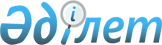 Отырар аудандық мәслихатының 2017 жылғы 22 желтоқсандағы № 22/106-VІ "2018-2020 жылдарға арналған аудандық бюджет туралы" шешіміне өзгерістер енгізу туралы
					
			Мерзімі біткен
			
			
		
					Оңтүстiк Қазақстан облысы Отырар аудандық мәслихатының 2018 жылғы 9 сәуірдегі № 26/136-VI шешiмi. Оңтүстiк Қазақстан облысының Әдiлет департаментiнде 2018 жылғы 12 сәуірде № 4523 болып тiркелдi. Мерзімі өткендіктен қолданыс тоқтатылды
      Қазақстан Республикасының 2008 жылғы 4 желтоқсандағы Бюджет кодексінің 109 бабының 5 тармағына, "Қазақстан Республикасындағы жергілікті мемлекеттік басқару және өзін-өзі басқару туралы" Қазақстан Республикасының 2001 жылғы 23 қаңтардағы Заңының 6 бабының 1-тармағының 1) тармақшасына және Оңтүстік Қазақстан облыстық мәслихатының 2018 жылғы 20 наурыздағы № 21/243-VI "Оңтүстік Қазақстан облыстық мәслихатының 2017 жылғы 11 желтоқсандағы № 18/209-VI "2018-2020 жылдарға арналған облыстық бюджет туралы" шешіміне өзгерістер енгізу туралы" нормативтік құқықтық актілерді мемлекеттік тіркеу тізілімінде № 4481 тіркелген шешіміне сәйкес, Отырар аудандық мәслихаты ШЕШІМ ҚАБЫЛДАДЫ:
      1. Отырар аудандық мәслихатының 2017 жылғы 22 желтоқсандағы № 22/106-VI "2018-2020 жылдарға арналған аудандық бюджет туралы" (нормативтік құқықтық актілерді мемлекеттік тіркеу тізілімінде 4332-нөмірімен тіркелген, 2017 жылғы 29 желтоқсанда "Отырар алқабы" газетінде және 2018 жылғы 10 қаңтарда Қазақстан Республикасының нормативтік құқықтық актілерінің эталондық бақылау банкінде электрондық түрде жарияланған) шешіміне мынадай өзгерістер енгізілсін:
      1-тармақ мынадай редакцияда жазылсын:
      "1. Отырар ауданының 2018-2020 жылдарға арналған аудандық бюджеті тиісінше 1, 2 -қосымшаларға сәйкес, оның ішінде 2018 жылға мынадай көлемде бекітілсін:
      1) кірістер – 11 437 348 мың теңге:
      салықтық түсімдер – 1 158 615 мың теңге;
      салықтық емес түсімдер – 16 921 мың теңге;
      негізгі капиталды сатудан түсетін түсімдер – 2 000 мың теңге;
      трансферттер түсімі – 10 259 812 мың теңге;
      2) шығындар – 11 452 533 мың теңге;
      3) таза бюджеттік кредиттеу – 16 378 мың теңге;
      бюджеттік кредиттер – 25 252 мың теңге;
      бюджеттік кредиттерді өтеу – 8 874 мың теңге;
      4) қаржы активтерімен операциялар бойынша сальдо – 0:
      қаржы активтерiн сатып алу – 0;
      мемлекеттiң қаржы активтерiн сатудан түсетiн түсiмдер – 0;
      5) бюджет тапшылығы (профициті) – - 31 563 мың теңге;
      6) бюджет тапшылығын қаржыландыру (профицитін пайдалану) – 31 563 мың теңге:
      қарыздар түсімі – 25 252 мың теңге;
      қарыздарды өтеу – 8 943 мың теңге;
      бюджет қаражатының пайдаланылатын қалдықтары – 15 185 мың теңге.".
      Көрсетілген шешімнің 1, 2-қосымшалары осы шешімнің 1, 2-қосымшаларына сәйкес жаңа редакцияда жазылсын.
      2. 2018 жылға жеке табыс салығы және әлеуметтік салық түсімдерінің жалпы сомасын бөлу нормативтері:
      төлем көзінен салық салынатын табыстардан ұсталатын жеке табыс салығы бойынша аудандық (облыстық маңызы бар қалалардың) бюджеттеріне:
      Отырар ауданының – 82,4 пайыз;
      облыстық бюджетке:
      Отырар ауданынан – 17,6 пайыз;
      төлем көзінен салық салынбайтын шетелдік азаматтар табыстарынан ұсталатын жеке табыс салығы бойынша аудандық (облыстық маңызы бар қалалардың) бюджеттеріне - 50 пайыз;
      облыстық бюджетке аудандардан (облыстық маңызы бар қалалардан) - 50 пайыз;
      әлеуметтік салық бойынша аудандық (облыстық маңызы бар қалалардың) бюджеттеріне - 50 пайыз;
      облыстық бюджетке аудандардан (облыстық маңызы бар қалалардан) - 50 пайыз;
      төлем көзінен салық салынбайтын табыстардан ұсталатын жеке табыс салығы бойынша аудандық (облыстық маңызы бар қалалардың) бюджеттеріне - 100 пайыз болып белгіленсін.";
      3. "Отырар аудандық мәслихат аппараты" мемлекеттік мекемесі Қазақстан Республикасының заңнамалық актілерінде белгіленген тәртіпте:
      1) осы шешімнің аумақтық әділет органында мемлекеттік тіркелуін;
      2) осы мәслихат шешімі мемлекеттік тіркелген күннен бастап күнтізбелік он күн ішінде оның көшірмесін қағаз және электронды түрде қазақ және орыс тілдерінде "Республикалық құқықтық ақпарат орталығы" шаруашылық жүргізу құқығындағы республикалық мемлекеттік кәсіпорнына Қазақстан Республикасы нормативтік құқықтық актілерінің эталондық бақылау банкіне ресми жариялау және енгізу үшін жолданылуын;
      3) осы шешім мемлекеттік тіркелген күннен бастап күнтізбелік он күн ішінде оның көшірмесін Отырар ауданының аумағында таратылатын мерзімді баспа басылымдарында ресми жариялауға жолданылуын;
      4) ресми жарияланғаннан кейін осы шешімді Отырар аудандық мәслихаттың интернет-ресурсына орналастыруын қамтамасыз етсін.
      3. Осы шешім 2018 жылдың 1 қаңтарынан бастап қолданысқа енгізіледі. 2018 жылға арналған аудан бюджеті
					© 2012. Қазақстан Республикасы Әділет министрлігінің «Қазақстан Республикасының Заңнама және құқықтық ақпарат институты» ШЖҚ РМК
				
      Аудандық мәслихат

      сессиясының төрағасы

Е.Ибрагим

      Аудандық мәслихат хатшысының м.а.

А.Мырзатай
Отырар аудандық мәслихатының
2018 жылғы 09 сәуірдегі
№ 26/136-VI шешіміне
1-қосымшаОтырар аудандық мәслихатының
2017 жылғы 22 желтоқсандағы
№ 22/106-VI шешіміне
1-қосымша
Санаты
Санаты
Санаты
Санаты
А т а у ы
сомасы, мың теңге
Сыныбы
Сыныбы
Сыныбы
Сыныбы
сомасы, мың теңге
Ішкі сыныбы
Ішкі сыныбы
Ішкі сыныбы
сомасы, мың теңге
1. К І Р І С Т Е Р
1. К І Р І С Т Е Р
11 437 348
1
Салықтық түсімдер
Салықтық түсімдер
1 158 615
01
Табыс салығы
Табыс салығы
540 873
2
Жеке табыс салығы
Жеке табыс салығы
540 873
03
Әлеуметтік салық
Әлеуметтік салық
301 771
1
Әлеуметтік салық
Әлеуметтік салық
301 771
04
Меншікке салынатын салықтар
Меншікке салынатын салықтар
286 230
1
Мүлiкке салынатын салықтар
Мүлiкке салынатын салықтар
279 917
3
Жер салығы
Жер салығы
485
4
Көлiк құралдарына салынатын салық
Көлiк құралдарына салынатын салық
2 620
5
Бірыңғай жер салығы
Бірыңғай жер салығы
3 208
05
Тауарларға, жұмыстарға және қызметтерге салынатын iшкi салықтар
Тауарларға, жұмыстарға және қызметтерге салынатын iшкi салықтар
22 433
2
Акциздер
Акциздер
2 171
3
Табиғи және басқа ресурстарды пайдаланғаны үшiн түсетiн түсiмдер
Табиғи және басқа ресурстарды пайдаланғаны үшiн түсетiн түсiмдер
7 896
4
Кәсiпкерлiк және кәсiби қызметтi жүргiзгенi үшiн алынатын алымдар
Кәсiпкерлiк және кәсiби қызметтi жүргiзгенi үшiн алынатын алымдар
12 190
5
Ойын бизнесіне салық
Ойын бизнесіне салық
176
08
Заңдық мәнді іс-әрекеттерді жасағаны және (немесе) оған уәкілеттігі бар мемлекеттік органдар немесе лауазымды адамдар құжаттар бергені үшін алынатын міндетті төлемдер
Заңдық мәнді іс-әрекеттерді жасағаны және (немесе) оған уәкілеттігі бар мемлекеттік органдар немесе лауазымды адамдар құжаттар бергені үшін алынатын міндетті төлемдер
7 308
1
Мемлекеттік баж
Мемлекеттік баж
7 308
2
Салықтық емес түсiмдер
Салықтық емес түсiмдер
16 921
01
Мемлекеттік меншіктен түсетін кірістер
Мемлекеттік меншіктен түсетін кірістер
9 539
1
Мемлекеттiк кәсiпорындардың таза кiрiсi бөлiгiнiң түсiмдерi
Мемлекеттiк кәсiпорындардың таза кiрiсi бөлiгiнiң түсiмдерi
120
5
Мемлекет меншігіндегі мүлікті жалға беруден түсетін кірістер
Мемлекет меншігіндегі мүлікті жалға беруден түсетін кірістер
9 409
9
Мемлекеттік меншіктен түсетін басқа да кірістер
Мемлекеттік меншіктен түсетін басқа да кірістер
10
06
Өзге де салықтық емес түсiмдер
Өзге де салықтық емес түсiмдер
7 382
1
Өзге де салықтық емес түсiмдер
Өзге де салықтық емес түсiмдер
7 382
3
Негізгі капиталды сатудан түсетін түсімдер
Негізгі капиталды сатудан түсетін түсімдер
2 000
03
Жердi және материалдық емес активтердi сату
Жердi және материалдық емес активтердi сату
2 000
1
Жерді сату
Жерді сату
2 000
4
Трансферттердің түсімдері
Трансферттердің түсімдері
10 259 812
02
Мемлекеттiк басқарудың жоғары тұрған органдарынан түсетiн трансферттер
Мемлекеттiк басқарудың жоғары тұрған органдарынан түсетiн трансферттер
10 259 812
2
Облыстық бюджеттен түсетiн трансферттер
Облыстық бюджеттен түсетiн трансферттер
10 259 812
Функционалдық топ
Функционалдық топ
Функционалдық топ
Функционалдық топ
Функционалдық топ
сомасы, мың теңге
Кіші функция 
Кіші функция 
Кіші функция 
Кіші функция 
сомасы, мың теңге
Бюджеттік бағдарламалардың әкiмшiсi
Бюджеттік бағдарламалардың әкiмшiсi
Бюджеттік бағдарламалардың әкiмшiсi
сомасы, мың теңге
Бағдарлама
Бағдарлама
сомасы, мың теңге
Атауы
2. Шығындар
11 452 533
01
Жалпы сипаттағы мемлекеттiк қызметтер
273 444
1
Мемлекеттiк басқарудың жалпы функцияларын орындайтын өкiлдi, атқарушы және басқа органдар
179 428
112
Аудан (облыстық маңызы бар қала) мәслихатының аппараты
25 054 
001
Аудан (облыстық маңызы бар қала) мәслихатының қызметін қамтамасыз ету жөніндегі қызметтер
24 714
003
Мемлекеттік органның күрделі шығыстары
340
122
Аудан (облыстық маңызы бар қала) әкімінің аппараты
116 376
001
Аудан (облыстық маңызы бар қала) әкімінің қызметін қамтамасыз ету жөніндегі қызметтер
111 462
003
Мемлекеттік органның күрделі шығыстары
1 954
009
Ведомстволық бағыныстағы мемлекеттік мекемелерінің және ұйымдарының күрделі шығыстары
2 960
123
Қаладағы аудан, аудандық маңызы бар қала, кент, ауыл, ауылдық округ әкімінің аппараты
37 998
001
Қаладағы аудан, аудандық маңызы бар қала, кент, ауыл, ауылдық округ әкімінің қызметін қамтамасыз ету жөніндегі қызметтер
37 998
2
Қаржылық қызмет
1 990
459
Ауданның (облыстық маңызы бар қаланың) экономика және қаржы бөлімі
1 990
003
Салық салу мақсатында мүлікті бағалауды жүргізу
990
010
Жекешелендіру, коммуналдық меншікті басқару, жекешелендіруден кейінгі қызмет және осыған байланысты дауларды реттеу 
1 000
5
Жоспарлау және статистикалық қызмет
2 000
459
Ауданның (облыстық маңызы бар қаланың) экономика және қаржы бөлімі
2 000
061
Бюджеттік инвестициялар және мемлекеттік-жекешелік әріптестік, оның ішінде концессия мәселелері жөніндегі құжаттаманы сараптау және бағалау
2 000
9
Жалпы сипаттағы өзге де мемлекеттiк қызметтер
90 026
458
Ауданның (облыстық маңызы бар қаланың) тұрғын үй-коммуналдық шаруашылығы, жолаушылар көлігі және автомобиль жолдары бөлімі
46 837
001
Жергілікті деңгейде тұрғын үй-коммуналдық шаруашылығы, жолаушылар көлігі және автомобиль жолдары саласындағы мемлекеттік саясатты іске асыру жөніндегі қызметтер
44 217
013
Мемлекеттік органның күрделі шығыстары
2 620
459
Ауданның (облыстық маңызы бар қаланың) экономика және қаржы бөлімі
43 189
001
Ауданның (облыстық маңызы бар қаланың) экономикалық саясаттын қалыптастыру мен дамыту, мемлекеттік жоспарлау, бюджеттік атқару және коммуналдық меншігін басқару саласындағы мемлекеттік саясатты іске асыру жөніндегі қызметтер
42 809
015
Мемлекеттік органның күрделі шығыстары
380
02
Қорғаныс
15 091
1
Әскери мұқтаждар
14 591
122
Аудан (облыстық маңызы бар қала) әкімінің аппараты
14 591
005
Жалпыға бірдей әскери міндетті атқару шеңберіндегі іс-шаралар
14 591
2
Төтенше жағдайлар жөнiндегi жұмыстарды ұйымдастыру
500
122
Аудан (облыстық маңызы бар қала) әкімінің аппараты
500
007
Аудандық (қалалық) ауқымдағы дала өрттерінің, сондай-ақ мемлекеттік өртке қарсы қызмет органдары құрылмаған елдi мекендерде өрттердің алдын алу және оларды сөндіру жөніндегі іс-шаралар
500
03
Қоғамдық тәртіп, қауіпсіздік, құқықтық, сот, қылмыстық-атқару қызметі
18 391
9
Қоғамдық тәртіп және қауіпсіздік саласындағы өзге де қызметтер
18 391
458
Ауданның (облыстық маңызы бар қаланың) тұрғын үй-коммуналдық шаруашылығы, жолаушылар көлігі және автомобиль жолдары бөлімі
18 391
021
Елдi мекендерде жол қозғалысы қауiпсiздiгін қамтамасыз ету
18 391
04
Бiлiм беру
5 459 336
1
Мектепке дейiнгi тәрбие және оқыту
277 810
123
Қаладағы аудан, аудандық маңызы бар қала, кент, ауыл, ауылдық округ әкімінің аппараты
43 910
041
Мектепке дейінгі білім беру ұйымдарында мемлекеттік білім беру тапсырысын іске асыруға
43 910
464
Ауданның (облыстық маңызы бар қаланың) білім бөлімі
233 900
040
Мектепке дейінгі білім беру ұйымдарында мемлекеттік білім беру тапсырысын іске асыруға
233 900
2
Бастауыш, негізгі орта және жалпы орта білім беру
4 870 870
464
Ауданның (облыстық маңызы бар қаланың) білім бөлімі
4 816 209
003
Жалпы білім беру
4 682 677
006
Балаларға қосымша білім беру 
133 532
472
Ауданның (облыстық маңызы бар қаланың) құрылыс, сәулет және қала құрылысы бөлімі
54 661
022
Бастауыш, негізгі орта және жалпы орта білім беру объектілерін салу және реконструкциялау
54 661
9
Бiлiм беру саласындағы өзге де қызметтер
310 656
464
Ауданның (облыстық маңызы бар қаланың) білім бөлімі
310 656
001
Жергілікті деңгейде білім беру саласындағы мемлекеттік саясатты іске асыру жөніндегі қызметтер
14 746
005
Ауданның (облыстық маңызы бар қаланың) мемлекеттік білім беру мекемелер үшін оқулықтар мен оқу-әдiстемелiк кешендерді сатып алу және жеткізу
137 884
015
Жетім баланы (жетім балаларды) және ата-аналарының қамқорынсыз қалған баланы (балаларды) күтіп-ұстауға қамқоршыларға (қорғаншыларға) ай сайынға ақшалай қаражат төлемі
7 065
022
Жетім баланы (жетім балаларды) және ата-анасының қамқорлығынсыз қалған баланы (балаларды) асырап алғаны үшін Қазақстан азаматтарына біржолғы ақша қаражатын төлеуге арналған төлемдер
546
067
Ведомстволық бағыныстағы мемлекеттік мекемелерінің және ұйымдарының күрделі шығыстары
150 415
06
Әлеуметтiк көмек және әлеуметтiк қамсыздандыру
658 074
1
Әлеуметтiк қамсыздандыру
256 609
451
Ауданның (облыстық маңызы бар қаланың) жұмыспен қамту және әлеуметтік бағдарламалар бөлімі
252 994
005
Мемлекеттік атаулы әлеуметтік көмек 
252 994
464
Ауданның (облыстық маңызы бар қаланың) білім бөлімі
3 615
030
Патронат тәрбиешілерге берілген баланы (балаларды) асырап бағу 
3 615
2
Әлеуметтiк қамсыздандыру
343 465
451
Ауданның (облыстық маңызы бар қаланың) жұмыспен қамту және әлеуметтік бағдарламалар бөлімі
343 465
002
Жұмыспен қамту бағдарламасы
118 772
004
Ауылдық жерлерде тұратын денсаулық сақтау, білім беру, әлеуметтік қамтамасыз ету, мәдениет, спорт және ветеринар мамандарына отын сатып алуға Қазақстан Республикасының заңнамасына сәйкес әлеуметтік көмек көрсету
15 685
006
Тұрғын үйге көмек көрсету
3 119
007
Жергілікті өкілетті органдардың шешімі бойынша мұқтаж азаматтардың жекелеген топтарына әлеуметтік көмек
35 608
010
Үйден тәрбиеленіп оқытылатын мүгедек балаларды материалдық қамтамасыз ету
1 967
014
Мұқтаж азаматтарға үйде әлеуметтiк көмек көрсету
65 532
017
Оңалтудың жеке бағдарламасына сәйкес мұқтаж мүгедектердi мiндеттi гигиеналық құралдармен қамтамасыз ету, қозғалуға қиындығы бар бірінші топтағы мүгедектерге жеке көмекшінің және есту бойынша мүгедектерге қолмен көрсететiн тіл маманының қызметтерін ұсыну 
56 512
023
Жұмыспен қамту орталықтарының қызметін қамтамасыз ету
46 270
9
Әлеуметтiк көмек және әлеуметтiк қамтамасыз ету салаларындағы өзге де қызметтер
58 000
451
Ауданның (облыстық маңызы бар қаланың) жұмыспен қамту және әлеуметтік бағдарламалар бөлімі
58 000
001
Жергілікті деңгейде халық үшін әлеуметтік бағдарламаларды жұмыспен қамтуды қамтамасыз етуді іске асыру саласындағы мемлекеттік саясатты іске асыру жөніндегі қызметтер 
38 630
011
Жәрдемақыларды және басқа да әлеуметтік төлемдерді есептеу, төлеу мен жеткізу бойынша қызметтерге ақы төлеу
2 600
050
Қазақстан Республикасында мүгедектердің құқықтарын қамтамасыз ету және өмір сүру сапасын жақсарту жөніндегі 2012-2018 жылдарға арналған іс-шаралар жоспарын іске асыру
16 330
067
Ведомстволық бағыныстағы мемлекеттік мекемелерінің және ұйымдарының күрделі шығыстары
440
07
Тұрғын үй-коммуналдық шаруашылық
1 128 828
1
Тұрғын үй шаруашылығы
520 470
472
Ауданның (облыстық маңызы бар қаланың) құрылыс, сәулет және қала құрылысы бөлімі
520 470
003
Коммуналдық тұрғын үй қорының тұрғын үйін жобалау және (немесе) салу, реконструкциялау
222 378
004
Инженерлік-коммуникациялық инфрақұрылымды жобалау, дамыту және (немесе) жайластыру
160 500
098
Коммуналдық тұрғын үй қорының тұрғын үйлерін сатып алу
137 592
2
Коммуналдық шаруашылық
299 383
458
Ауданның (облыстық маңызы бар қаланың) тұрғын үй-коммуналдық шаруашылығы, жолаушылар көлігі және автомобиль жолдары бөлімі
217 804
012
Сумен жабдықтау және су бұру жүйесінің жұмыс істеуі
76 243
026
Ауданның (облыстық маңызы бар қаланың) коммуналдық меншігіндегі жылу жүйелерін қолдануды ұйымдастыру
87 000
028
Коммуналдық шаруашылығын дамыту
878
058
Елді мекендердегі сумен жабдықтау және су бұру жүйелерін дамыту
53 683
472
Ауданның (облыстық маңызы бар қаланың) құрылыс, сәулет және қала құрылысы бөлімі 
81 579
005
Коммуналдық шаруашылығын дамыту
4 000
007
Қаланы және елді мекендерді абаттандыруды дамыту
77 579
3
Елді-мекендерді абаттандыру
308 975
458
Ауданның (облыстық маңызы бар қаланың) тұрғын үй-коммуналдық шаруашылығы, жолаушылар көлігі және автомобиль жолдары бөлімі
308 975
015
Елді мекендердегі көшелерді жарықтандыру
32 359
016
Елді мекендердің санитариясын қамтамасыз ету
1 000
018
Елді мекендерді абаттандыру және көгалдандыру
275 616
08
Мәдениет, спорт, туризм және ақпараттық кеңістiк
880 241
1
Мәдениет саласындағы қызмет
252 410
455
Ауданның (облыстық маңызы бар қаланың) мәдениет және тілдерді дамыту бөлімі
144 355
003
Мәдени-демалыс жұмысын қолдау
144 355
472
Ауданның (облыстық маңызы бар қаланың) құрылыс, сәулет және қала құрылысы бөлімі
108 055
011
Мәдениет объектілерін дамыту
108 055
2
Спорт
428 543
465
Ауданның (облыстық маңызы бар қаланың) дене шынықтыру және спорт бөлімі 
232 083
001
Жергілікті деңгейде дене шынықтыру және спорт саласындағы мемлекеттік саясатты іске асыру жөніндегі қызметтер
13 758
004
Мемлекеттік органның күрделі шығыстары
350
005
Ұлттық және бұқаралық спорт түрлерін дамыту
201 430
006
Аудандық (облыстық маңызы бар қалалық) деңгейде спорттық жарыстар өткiзу
4 000
007
Әртүрлi спорт түрлерi бойынша аудан (облыстық маңызы бар қала) құрама командаларының мүшелерiн дайындау және олардың облыстық спорт жарыстарына қатысуы
2 570
032
Ведомстволық бағыныстағы мемлекеттік мекемелерінің және ұйымдарының күрделі шығыстары
9 975
472
Ауданның (облыстық маңызы бар қаланың) құрылыс, сәулет және қала құрылысы бөлімі
196 460
008
Cпорт объектілерін дамыту 
196 460
3
Ақпараттық кеңiстiк
128 465
455
Ауданның (облыстық маңызы бар қаланың) мәдениет және тілдерді дамыту бөлімі
108 093
006
Аудандық (қалалық) кiтапханалардың жұмыс iстеуi
92 784
007
Мемлекеттiк тiлдi және Қазақстан халқының басқа да тiлдерін дамыту
15 309
456
Ауданның (облыстық маңызы бар қаланың) ішкі саясат бөлімі
20 372
002
Мемлекеттік ақпараттық саясат жүргізу жөніндегі қызметтер
20 372
9
Мәдениет, спорт, туризм және ақпараттық кеңiстiктi ұйымдастыру жөнiндегi өзге де қызметтер
70 823
455
Ауданның (облыстық маңызы бар қаланың) мәдениет және тілдерді дамыту бөлімі
25 218
001
Жергілікті деңгейде тілдерді және мәдениетті дамыту саласындағы мемлекеттік саясатты іске асыру жөніндегі қызметтер
14 388
010
Мемлекеттік органның күрделі шығыстары
100
032
Ведомстволық бағыныстағы мемлекеттік мекемелерінің және ұйымдарының күрделі шығыстары
10 730
456
Ауданның (облыстық маңызы бар қаланың) ішкі саясат бөлімі
45 605
001
Жергілікті деңгейде ақпарат, мемлекеттілікті нығайту және азаматтардың әлеуметтік сенімділігін қалыптастыру саласында мемлекеттік саясатты іске асыру жөніндегі қызметтер
20 274
003
Жастар саясаты саласында іс-шараларды іске асыру
25 331
9
Отын-энергетика кешенi және жер қойнауын пайдалану
984 237
9
Отын-энергетика кешені және жер қойнауын пайдалану саласындағы өзге де қызметтер
984 237
458
Ауданның (облыстық маңызы бар қаланың) тұрғын үй-коммуналдық шаруашылығы, жолаушылар көлігі және автомобиль жолдары бөлімі
984 237
036
Газ тасымалдау жүйесін дамыту 
984 237
10
Ауыл, су, орман, балық шаруашылығы, ерекше қорғалатын табиғи аумақтар, қоршаған ортаны және жануарлар дүниесін қорғау, жер қатынастары
326 093
1
Ауыл шаруашылығы
318 615
473
Ауданның (облыстық маңызы бар қаланың) ветеринария бөлімі
277 312
001
Жергілікті деңгейде ветеринария саласындағы мемлекеттік саясатты іске асыру жөніндегі қызметтер
26 648
003
Мемлекеттік органның күрделі шығыстары 
26 480
005
Мал көмінділерінің (биотермиялық шұңқырлардың) жұмыс істеуін қамтамасыз ету
2 210
006
Ауру жануарларды санитарлық союды ұйымдастыру
1 070
007
Қаңғыбас иттер мен мысықтарды аулауды және жоюды ұйымдастыру
4 000
008
Алып қойылатын және жойылатын ауру жануарлардың, жануарлардан алынатын өнімдер мен шикізаттың құнын иелеріне өтеу
6 851
009
Жануарлардың энзоотиялық аурулары бойынша ветеринариялық іс-шараларды жүргізу
33 313
010
Ауыл шаруашылығы жануарларын сәйкестендіру жөніндегі іс-шараларды өткізу
1 400
011
Эпизоотияға қарсы іс-шаралар жүргізу
175 340
498
Ауданның (облыстық маңызы бар қаланың) жер қатынастары және ауыл шаруашылығы бөлімі
41 303
001
Жергілікті деңгейде жер қатынастары және ауыл шаруашылығы саласындағы мемлекеттік саясатты іске асыру жөніндегі қызметтер
40 463
003
Мемлекеттік органның күрделі шығыстары
840
9
Ауыл, су, орман, балық шаруашылығы, қоршаған ортаны қорғау және жер қатынастары саласындағы басқа да қызметтер
7 478
459
Ауданның (облыстық маңызы бар қаланың) экономика және қаржы бөлімі
7 478
099
Мамандарға әлеуметтік қолдау көрсету жөніндегі шараларды іске асыру
7 478
11
Өнеркәсіп, сәулет, қала құрылысы және құрылыс қызметі
57 098
2
Сәулет, қала құрылысы және құрылыс қызметі
57 098
472
Ауданның (облыстық маңызы бар қаланың) құрылыс, сәулет және қала құрылысы бөлімі
57 098
001
Жергілікті деңгейде құрылыс, сәулет және қала құрылысы саласындағы мемлекеттік саясатты іске асыру жөніндегі қызметтер
31 884
015
Мемлекеттік органның күрделі шығыстары 
25 214
12
Көлiк және коммуникация
288 374
1
Автомобиль көлiгi
284 774
458
Ауданның (облыстық маңызы бар қаланың) тұрғын үй-коммуналдық шаруашылығы, жолаушылар көлігі және автомобиль жолдары бөлімі
284 774
023
Автомобиль жолдарының жұмыс істеуін қамтамасыз ету
284 774
9
Көлік және коммуникация саласындағы өзге де қызметтер
3 600
458
Ауданның (облыстық маңызы бар қаланың) тұрғын үй-коммуналдық шаруашылығы, жолаушылар көлігі және автомобиль жолдары бөлімі
3 600
037
Әлеуметтік маңызы бар қалалық (ауылдық), қала маңындағы және ауданішілік қатынастар бойынша жолаушылар тасымалдарын субсидиялау
3 600
13
Басқалар
63 078
3
Кәсiпкерлiк қызметтi қолдау және бәсекелестікті қорғау
19 805
469
Ауданның (облыстық маңызы бар қаланың) кәсіпкерлік бөлімі
19 805
001
Жергілікті деңгейде кәсіпкерлікті дамыту саласындағы мемлекеттік саясатты іске асыру жөніндегі қызметтер
19 805
9
Басқалар
43 273
458
Ауданның (облыстық маңызы бар қаланың) тұрғын үй-коммуналдық шаруашылығы, жолаушылар көлігі және автомобиль жолдары бөлімі
19 736
040
Өңірлерді дамытудың 2020 жылға дейінгі бағдарламасы шеңберінде өңірлерді экономикалық дамытуға жәрдемдесу бойынша шараларды іске асыру
19 736
459
Ауданның (облыстық маңызы бар қаланың) экономика және қаржы бөлімі
23 537
012
Ауданның (облыстық маңызы бар қаланың) жергілікті атқарушы органының резерві 
23 537
14
Борышқа қызмет көрсету
12
1
Борышқа қызмет көрсету
12
459
Ауданның (облыстық маңызы бар қаланың) экономика және қаржы бөлімі
12
021
Жергілікті атқарушы органдардың облыстық бюджеттен қарыздар бойынша сыйақылар мен өзге де төлемдерді төлеу бойынша борышына қызмет көрсету
12
15
Трансферттер
1 300 236
1
Трансферттер
1 300 236
459
Ауданның (облыстық маңызы бар қаланың) экономика және қаржы бөлімі
1 300 236
006
Нысаналы пайдаланылмаған (толық пайдаланылмаған) трансферттерді қайтару
602
024
Мемлекеттік органдардың функцияларын мемлекеттік басқарудың төмен тұрған деңгейлерінен жоғарғы деңгейлерге беруге байланысты жоғары тұрған бюджеттерге берілетін ағымдағы нысаналы трансферттер
321 022
038
Субвенциялар
908 409
049
Бюджет заңнамасымен қарастырылған жағдайларда жалпы сипаттағы трансферттерді қайтару
66 236
051
Жергілікті өзін-өзі басқару органдарына берілетін трансферттер
3 967
3. Таза бюджеттік кредиттеу
16 378
Бюджеттік кредиттер
25 252
10
Ауыл, су, орман, балық шаруашылығы, ерекше қорғалатын табиғи аумақтар, қоршаған ортаны және жануарлар дүниесін қорғау, жер қатынастары
25 252
1
Ауыл шаруашылығы
25 252
459
Ауданның (облыстық маңызы бар қаланың) экономика және қаржы бөлімі
25 252
018
Мамандарды әлеуметтік қолдау шараларын іске асыруға берілетін бюджеттік кредиттер
25 252
5
Бюджеттік кредиттерді өтеу
8 874
01
Бюджеттік кредиттерді өтеу
8 874
1
Мемлекеттік бюджеттен берілген бюджеттік кредиттерді өтеу
8 874
13
Жеке тұлғаларға жергілікті бюджеттен берілген бюджеттік кредиттерді өтеу
8 874
4. Қаржы активтерімен операциялар бойынша сальдо
0
Қаржы активтерiн сатып алу 
0
Мемлекеттiң қаржы активтерiн сатудан түсетiн түсiмдер 
0
5. Бюджет тапшылығы (профициті)
-31 563
6. Бюджет тапшылығын қаржыландыру (профицитін пайдалану)
31 563 
7
Қарыздар түсімдері
25 252
01
Мемлекеттік ішкі қарыздар 
25 252
2
Қарыз алу келісім-шарттары
25 252
3
Ауданның (облыстық маңызы бар қаланың) жергілікті атқарушы органы алатын қарыздар
25 252
16
Қарыздарды өтеу
8 943
1
Қарыздарды өтеу
8 943
459
Ауданның (облыстық маңызы бар қаланың) экономика және қаржы бөлімі
8 943
005
Жергілікті атқарушы органның жоғары тұрған бюджет алдындағы борышын өтеу
8 874
022
Жергілікті бюджеттен бөлінген пайдаланылмаған бюджеттік кредиттерді қайтару
69
8
Бюджет қаражатының пайдаланылатын қалдықтары
15 185
1
Бюджет қаражаты қалдықтары
15 185
1
Бюджет қаражатының бос қалдықтары
15 185
1
Бюджет қаражатының бос қалдықтары
15 185